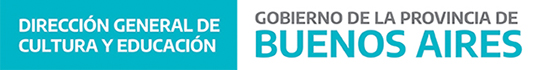 Corresponde al Expediente N° 5802-1701421/17ANEXO VIIPLANILLA DE SALUD PARA SALIDAS EDUCATIVAS / SALIDAS DE REPRESENTACION INSTITUCIONALFecha ....... /....... /.......Apellido y Nombres del Alumno ....................................................................................................................Apellido y Nombres del Alumno ....................................................................................................................Apellido y Nombres del Alumno ....................................................................................................................Apellido y Nombres del Padre, Madre, Tutor o Representante Legal.......................................................................................................................................................................Apellido y Nombres del Padre, Madre, Tutor o Representante Legal.......................................................................................................................................................................Apellido y Nombres del Padre, Madre, Tutor o Representante Legal.......................................................................................................................................................................Dirección .......................................................... Teléfono: …………………………………………………………………………Dirección .......................................................... Teléfono: …………………………………………………………………………Dirección .......................................................... Teléfono: …………………………………………………………………………Lugar a Viajar: …………………………….................................................................................................................Lugar a Viajar: …………………………….................................................................................................................Lugar a Viajar: …………………………….................................................................................................................1. ¿Es alérgico?         SI / NO	(tachar lo que no corresponda)En caso de respuesta positiva: ¿a qué? ................................................................................................................................................................................................................................................................................2. ¿Ha sufrido en los últimos 30 días (marcar con una x)Procesos Inflamatorios	(	)Fracturas o esguinces	(	)Enfermedades infecto-contagiosas	(	)d) Otras: ..........................................................................................................................................................3. ¿Está tomando alguna medicación? SI / NO (tachar lo que no corresponda)En caso de respuesta positiva: ¿cuál?, con diagnóstico y prescripción médica…………………………………………………………………………………………………………………………………………………………………………………………………………………………………………………………………………………………………………………………4. Deje constancia de cualquier indicación que estime necesario deba conocer el personal médico y docente a cargo:……………………………………………………………………………………………………………………………………….…………………………………………………………………………………………………………………………………………………………………5. ¿Tiene Obra Social?  Si / NO	(tachar lo que no corresponda)En caso de respuesta positiva deberá consignarlo en la planilla y concurrir con carnet, presentando una copia para adjuntar a la presente.Dejo constancia de haber cumplimentado la planilla de salud de mi hijo/hija …………………………………………........................................................................................................................................................................ en…………………….....................................a los............. días del mes de	del año ...................., autorizando	por la presente a actuar, en caso de emergencia, según lo dispongan los profesionales médicos. La presente se realiza bajo la forma de declaración jurada con relación a los datos consignados arriba         _______________________________                                    _________________________                    Firma Padre, Madre, Tutor                                                    Aclaración de la Firma                   o Representante Legal1. ¿Es alérgico?         SI / NO	(tachar lo que no corresponda)En caso de respuesta positiva: ¿a qué? ................................................................................................................................................................................................................................................................................2. ¿Ha sufrido en los últimos 30 días (marcar con una x)Procesos Inflamatorios	(	)Fracturas o esguinces	(	)Enfermedades infecto-contagiosas	(	)d) Otras: ..........................................................................................................................................................3. ¿Está tomando alguna medicación? SI / NO (tachar lo que no corresponda)En caso de respuesta positiva: ¿cuál?, con diagnóstico y prescripción médica…………………………………………………………………………………………………………………………………………………………………………………………………………………………………………………………………………………………………………………………4. Deje constancia de cualquier indicación que estime necesario deba conocer el personal médico y docente a cargo:……………………………………………………………………………………………………………………………………….…………………………………………………………………………………………………………………………………………………………………5. ¿Tiene Obra Social?  Si / NO	(tachar lo que no corresponda)En caso de respuesta positiva deberá consignarlo en la planilla y concurrir con carnet, presentando una copia para adjuntar a la presente.Dejo constancia de haber cumplimentado la planilla de salud de mi hijo/hija …………………………………………........................................................................................................................................................................ en…………………….....................................a los............. días del mes de	del año ...................., autorizando	por la presente a actuar, en caso de emergencia, según lo dispongan los profesionales médicos. La presente se realiza bajo la forma de declaración jurada con relación a los datos consignados arriba         _______________________________                                    _________________________                    Firma Padre, Madre, Tutor                                                    Aclaración de la Firma                   o Representante Legal1. ¿Es alérgico?         SI / NO	(tachar lo que no corresponda)En caso de respuesta positiva: ¿a qué? ................................................................................................................................................................................................................................................................................2. ¿Ha sufrido en los últimos 30 días (marcar con una x)Procesos Inflamatorios	(	)Fracturas o esguinces	(	)Enfermedades infecto-contagiosas	(	)d) Otras: ..........................................................................................................................................................3. ¿Está tomando alguna medicación? SI / NO (tachar lo que no corresponda)En caso de respuesta positiva: ¿cuál?, con diagnóstico y prescripción médica…………………………………………………………………………………………………………………………………………………………………………………………………………………………………………………………………………………………………………………………4. Deje constancia de cualquier indicación que estime necesario deba conocer el personal médico y docente a cargo:……………………………………………………………………………………………………………………………………….…………………………………………………………………………………………………………………………………………………………………5. ¿Tiene Obra Social?  Si / NO	(tachar lo que no corresponda)En caso de respuesta positiva deberá consignarlo en la planilla y concurrir con carnet, presentando una copia para adjuntar a la presente.Dejo constancia de haber cumplimentado la planilla de salud de mi hijo/hija …………………………………………........................................................................................................................................................................ en…………………….....................................a los............. días del mes de	del año ...................., autorizando	por la presente a actuar, en caso de emergencia, según lo dispongan los profesionales médicos. La presente se realiza bajo la forma de declaración jurada con relación a los datos consignados arriba         _______________________________                                    _________________________                    Firma Padre, Madre, Tutor                                                    Aclaración de la Firma                   o Representante Legal